Il est possible de rédiger ce compte-rendu de stage sur un autre support (traitement de texte notamment) et de développer plus particulièrement certains points en cas de manque de place sur cette double-page. Il faudra néanmoins respecter la structure globale des paragraphes proposés ici.Il est possible (et conseillé) d’ajouter des documents annexes pertinents pour illustrer le rapport.Il s’agit bien d’un travail de rédaction. Les éléments suivants seront donc essentiels dans l’évaluation du compte-rendu de stage : clarté, soin, orthographe, phrases complètes, respect des paragraphes demandés.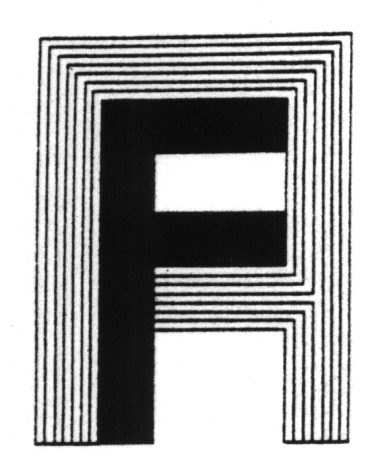 Collège ANNE FRANK14 boulevard des Genêts77600 BUSSY-SAINT-GEORGES Téléphone : 01 64 76 40 70Fax : 01 64 66 90 18Site : www.annefrankbussy.frCollège ANNE FRANK14 boulevard des Genêts77600 BUSSY-SAINT-GEORGES Téléphone : 01 64 76 40 70Fax : 01 64 66 90 18Site : www.annefrankbussy.frCollège ANNE FRANK14 boulevard des Genêts77600 BUSSY-SAINT-GEORGES Téléphone : 01 64 76 40 70Fax : 01 64 66 90 18Site : www.annefrankbussy.frCollège ANNE FRANK14 boulevard des Genêts77600 BUSSY-SAINT-GEORGES Téléphone : 01 64 76 40 70Fax : 01 64 66 90 18Site : www.annefrankbussy.frCollège ANNE FRANK14 boulevard des Genêts77600 BUSSY-SAINT-GEORGES Téléphone : 01 64 76 40 70Fax : 01 64 66 90 18Site : www.annefrankbussy.frRAPPORTDE STAGEDE DÉCOUVERTE ETD’OBSERVATION DE L’ENTREPRISERAPPORTDE STAGEDE DÉCOUVERTE ETD’OBSERVATION DE L’ENTREPRISERAPPORTDE STAGEDE DÉCOUVERTE ETD’OBSERVATION DE L’ENTREPRISERAPPORTDE STAGEDE DÉCOUVERTE ETD’OBSERVATION DE L’ENTREPRISERAPPORTDE STAGEDE DÉCOUVERTE ETD’OBSERVATION DE L’ENTREPRISERAPPORTDE STAGEDE DÉCOUVERTE ETD’OBSERVATION DE L’ENTREPRISERAPPORTDE STAGEDE DÉCOUVERTE ETD’OBSERVATION DE L’ENTREPRISERAPPORTDE STAGEDE DÉCOUVERTE ETD’OBSERVATION DE L’ENTREPRISERAPPORTDE STAGEDE DÉCOUVERTE ETD’OBSERVATION DE L’ENTREPRISENom............................................................................................................PrénomPrénomPrénom................................................................................................................................................................................................................................Classe :  3ème....Classe :  3ème....Classe :  3ème....RENSEIGNEMENTS SUR LE LIEU DE STAGERENSEIGNEMENTS SUR LE LIEU DE STAGERENSEIGNEMENTS SUR LE LIEU DE STAGERENSEIGNEMENTS SUR LE LIEU DE STAGERENSEIGNEMENTS SUR LE LIEU DE STAGERENSEIGNEMENTS SUR LE LIEU DE STAGERENSEIGNEMENTS SUR LE LIEU DE STAGERENSEIGNEMENTS SUR LE LIEU DE STAGERENSEIGNEMENTS SUR LE LIEU DE STAGERENSEIGNEMENTS SUR LE LIEU DE STAGERENSEIGNEMENTS SUR LE LIEU DE STAGERENSEIGNEMENTS SUR LE LIEU DE STAGERENSEIGNEMENTS SUR LE LIEU DE STAGERENSEIGNEMENTS SUR LE LIEU DE STAGERENSEIGNEMENTS SUR LE LIEU DE STAGERENSEIGNEMENTS SUR LE LIEU DE STAGERENSEIGNEMENTS SUR LE LIEU DE STAGENom et adresse de l’entrepriseNom et adresse de l’entreprise...................................................................................................................................................................................................................................................................................................................................................................................................................................................................................................................................................................................................................................................................................................................................................................................................................................................................................................................................................................................................................................................................................................................................................................................................................................................................................................................................................................................................................................................................................................................................................................................................................................................................................................................................................................................................................................................................................................................................................................................................................................................................................................................................................................................................................................................................................................................................................................................................................................................................................................................................................................................................................................................................................................................................................................................................................................................................................................................................................Cachet de l’entrepriseCachet de l’entrepriseCachet de l’entrepriseCachet de l’entrepriseCachet de l’entrepriseCachet de l’entrepriseNom du responsable direct de l’élèveNom du responsable direct de l’élèveNom du responsable direct de l’élèveNom du responsable direct de l’élèveNom du responsable direct de l’élèveNom du responsable direct de l’élève..........................................................................................................................................................................................................................................................................................................................................................................................................................................................................................................................................................................................................................................................................................................TéléphoneTéléphoneTéléphoneTéléphoneTéléphoneTéléphone..........................................................................................................................................................................................................................................................................................................................................................................................................................................................................................................................................................................................................................................................................................................Fonction dans l’entrepriseFonction dans l’entrepriseFonction dans l’entrepriseFonction dans l’entrepriseFonction dans l’entrepriseFonction dans l’entreprise..........................................................................................................................................................................................................................................................................................................................................................................................................................................................................................................................................................................................................................................................................................................BILAN DU STAGE (6 points)BILAN DU STAGE (6 points)BILAN DU STAGE (6 points)BILAN DU STAGE (6 points)BILAN DU STAGE (6 points)BILAN DU STAGE (6 points)BILAN DU STAGE (6 points)BILAN DU STAGE (6 points)BILAN DU STAGE (6 points)BILAN DU STAGE (6 points)À COMPLÉTER PAR LE RESPONSABLEÀ COMPLÉTER PAR LE RESPONSABLEÀ COMPLÉTER PAR LE RESPONSABLEÀ COMPLÉTER PAR LE RESPONSABLEÀ COMPLÉTER PAR LE RESPONSABLEÀ COMPLÉTER PAR LE RESPONSABLEÀ COMPLÉTER PAR LE RESPONSABLETrès bien (1,5 pt)Très bien (1,5 pt)Très bien (1,5 pt)Très bien (1,5 pt)Bien (1 pt)Bien (1 pt)Bien (1 pt)Moyen (0,5 pt)Moyen (0,5 pt)Moyen (0,5 pt)Moyen (0,5 pt)Insuffisant (0 pt)Ponctualité / assiduitéPonctualité / assiduitéPonctualité / assiduitéPonctualité / assiduitéPonctualité / assiduitéTenue / politesseTenue / politesseTenue / politesseTenue / politesseTenue / politesseIntérêt face aux explicationsIntérêt face aux explicationsIntérêt face aux explicationsIntérêt face aux explicationsIntérêt face aux explicationsContact avec les adultesContact avec les adultesContact avec les adultesContact avec les adultesContact avec les adultesRemarques, observations ou conseils du responsable :.............................................................................................................................................................................................................................................................................................................................................................................................                                                                                                  Signature :Remarques, observations ou conseils du responsable :.............................................................................................................................................................................................................................................................................................................................................................................................                                                                                                  Signature :Remarques, observations ou conseils du responsable :.............................................................................................................................................................................................................................................................................................................................................................................................                                                                                                  Signature :Remarques, observations ou conseils du responsable :.............................................................................................................................................................................................................................................................................................................................................................................................                                                                                                  Signature :Remarques, observations ou conseils du responsable :.............................................................................................................................................................................................................................................................................................................................................................................................                                                                                                  Signature :Remarques, observations ou conseils du responsable :.............................................................................................................................................................................................................................................................................................................................................................................................                                                                                                  Signature :Remarques, observations ou conseils du responsable :.............................................................................................................................................................................................................................................................................................................................................................................................                                                                                                  Signature :Remarques, observations ou conseils du responsable :.............................................................................................................................................................................................................................................................................................................................................................................................                                                                                                  Signature :Remarques, observations ou conseils du responsable :.............................................................................................................................................................................................................................................................................................................................................................................................                                                                                                  Signature :Remarques, observations ou conseils du responsable :.............................................................................................................................................................................................................................................................................................................................................................................................                                                                                                  Signature :Remarques, observations ou conseils du responsable :.............................................................................................................................................................................................................................................................................................................................................................................................                                                                                                  Signature :Remarques, observations ou conseils du responsable :.............................................................................................................................................................................................................................................................................................................................................................................................                                                                                                  Signature :Remarques, observations ou conseils du responsable :.............................................................................................................................................................................................................................................................................................................................................................................................                                                                                                  Signature :Remarques, observations ou conseils du responsable :.............................................................................................................................................................................................................................................................................................................................................................................................                                                                                                  Signature :Remarques, observations ou conseils du responsable :.............................................................................................................................................................................................................................................................................................................................................................................................                                                                                                  Signature :Remarques, observations ou conseils du responsable :.............................................................................................................................................................................................................................................................................................................................................................................................                                                                                                  Signature :Remarques, observations ou conseils du responsable :.............................................................................................................................................................................................................................................................................................................................................................................................                                                                                                  Signature :ÉVALUATION DU STAGEÉVALUATION DU STAGEÉVALUATION DU STAGEÉVALUATION DU STAGEÉVALUATION DU STAGEÉVALUATION DU STAGEÉVALUATION DU STAGEÉVALUATION DU STAGEÉVALUATION DU STAGEÉVALUATION DU STAGEÀ COMPLÉTER PAR LE PROFESSEUR RÉFÉRENTÀ COMPLÉTER PAR LE PROFESSEUR RÉFÉRENTÀ COMPLÉTER PAR LE PROFESSEUR RÉFÉRENTÀ COMPLÉTER PAR LE PROFESSEUR RÉFÉRENTÀ COMPLÉTER PAR LE PROFESSEUR RÉFÉRENTÀ COMPLÉTER PAR LE PROFESSEUR RÉFÉRENTÀ COMPLÉTER PAR LE PROFESSEUR RÉFÉRENTNom du professeur référentNom du professeur référentNom du professeur référentNom du professeur référent........................................................................................................................................................................................................................................................................................................................................................................NOTENOTE...... / 20...... / 20Appréciation :.............................................................................................................................................................................................................................................................................................................................................................................................                                                                                                  Signature :Appréciation :.............................................................................................................................................................................................................................................................................................................................................................................................                                                                                                  Signature :Appréciation :.............................................................................................................................................................................................................................................................................................................................................................................................                                                                                                  Signature :Appréciation :.............................................................................................................................................................................................................................................................................................................................................................................................                                                                                                  Signature :Appréciation :.............................................................................................................................................................................................................................................................................................................................................................................................                                                                                                  Signature :Appréciation :.............................................................................................................................................................................................................................................................................................................................................................................................                                                                                                  Signature :Appréciation :.............................................................................................................................................................................................................................................................................................................................................................................................                                                                                                  Signature :Appréciation :.............................................................................................................................................................................................................................................................................................................................................................................................                                                                                                  Signature :Appréciation :.............................................................................................................................................................................................................................................................................................................................................................................................                                                                                                  Signature :Appréciation :.............................................................................................................................................................................................................................................................................................................................................................................................                                                                                                  Signature :Appréciation :.............................................................................................................................................................................................................................................................................................................................................................................................                                                                                                  Signature :Appréciation :.............................................................................................................................................................................................................................................................................................................................................................................................                                                                                                  Signature :Appréciation :.............................................................................................................................................................................................................................................................................................................................................................................................                                                                                                  Signature :Appréciation :.............................................................................................................................................................................................................................................................................................................................................................................................                                                                                                  Signature :Appréciation :.............................................................................................................................................................................................................................................................................................................................................................................................                                                                                                  Signature :Appréciation :.............................................................................................................................................................................................................................................................................................................................................................................................                                                                                                  Signature :Appréciation :.............................................................................................................................................................................................................................................................................................................................................................................................                                                                                                  Signature :ÉVALUATION DÉTAILLÉEÉVALUATION DÉTAILLÉEÉVALUATION DÉTAILLÉEÀ COMPLÉTER PAR LE PROFESSEUR RÉFÉRENTÀ COMPLÉTER PAR LE PROFESSEUR RÉFÉRENTBilan par le responsable / 6Mon choix de stage (partie 1)Mon choix de stage (partie 1)/ 1L’entreprise (partie 2)/ 2Mes relations (partie 3)Mes relations (partie 3)/ 2Mon activité (partie 4) / 4Mes impressions (partie 5)Mes impressions (partie 5)/ 3Soin / présentation générale/ 1Rédaction et orthographeRédaction et orthographe/ 1COMPTE-RENDU DU STAGEÀ COMPLÉTER PAR L’ÉLÈVE1COMMENT & POURQUOI J’AI CHOISI CE STAGEPar exemple : relations personnelles / proximité géographique / lien avec mon projet / autres entreprises sollicitées…Par exemple : relations personnelles / proximité géographique / lien avec mon projet / autres entreprises sollicitées…2PRÉSENTATION DE L’ENTREPRISEPar exemple : lieu / date de création / historique / activités (produits, services ou autre) / taille / rayonnement / logo…Par exemple : lieu / date de création / historique / activités (produits, services ou autre) / taille / rayonnement / logo…3MES RELATIONS DANS L’ENTREPRISEPrésentation de la personne qui m’a accompagné(e) pendant le stage / son parcours / son métier / ses responsabilités…Présentation globale de mes relations avec les autres employés (ou les clients) que j’ai croisés.Présentation de la personne qui m’a accompagné(e) pendant le stage / son parcours / son métier / ses responsabilités…Présentation globale de mes relations avec les autres employés (ou les clients) que j’ai croisés.4MON ACTIVITÉ PENDANT LE STAGEMON ACTIVITÉ PENDANT LE STAGEMON ACTIVITÉ PENDANT LE STAGECe tableau peut être complété sous forme de liste.Ce tableau peut être complété sous forme de liste.Ce tableau peut être complété sous forme de liste.Ce tableau peut être complété sous forme de liste.Ce que j’ai observé :Ce que j’ai observé :Ce que j’ai fait (ou que j’aurais voulu faire) :Quelques termes que j’ai appris et leur définition :Ces activités étaient-elles intéressantes / pénibles / agréables / répétitives… ? Lesquelles ? Pourquoi ?Ces activités étaient-elles intéressantes / pénibles / agréables / répétitives… ? Lesquelles ? Pourquoi ?Ces activités étaient-elles intéressantes / pénibles / agréables / répétitives… ? Lesquelles ? Pourquoi ?Ces activités étaient-elles intéressantes / pénibles / agréables / répétitives… ? Lesquelles ? Pourquoi ?5MES IMPRESSIONS SUR LE STAGEPar exemple : aspects positifs ou négatifs du métier / stage conforme ou non aux attentes…Par exemple : aspects positifs ou négatifs du métier / stage conforme ou non aux attentes…Cette voie professionnelle me convient :     □ un peu     □ beaucoup     □ pas du tout           Pourquoi ?Cette voie professionnelle me convient :     □ un peu     □ beaucoup     □ pas du tout           Pourquoi ?6REMERCIEMENTSPar exemple : les personnes qui t’ont aidé(e) avant ou pendant le stage, pour la rédaction du rapport…Par exemple : les personnes qui t’ont aidé(e) avant ou pendant le stage, pour la rédaction du rapport…